   Parents’ Night Out at    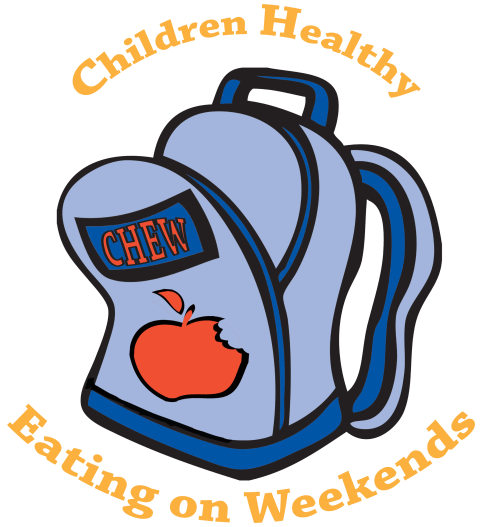 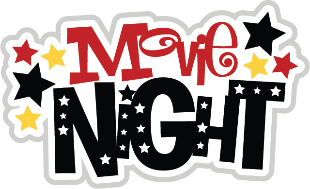      Parkwood Elementary       For our CHEW Program  Enjoy a few hours out and help support a great cause!     My child(ren), has/have my permission to attend the Parkwood Parents’ Night Out on Friday, February 12th from 5:00-8:00pm. I understand that I must give contact numbers for where I can be reached that evening from 5:00-8:00pm in order for my child to attend.  I will pick up my child PROMPTLY at 8:00.  The cost is $10.00 for the first child and $5.00 each for additional siblings. (cash or checks must be included with this permission slip)      Parent/Guardian Signature: ________________________________________________________       Parent Contact Numbers: __________________________________________________________      Emergency Contact Names & Numbers_____________________________________________     Child/Children Attending: Name________________________________   Teacher: ____________________________Name________________________________   Teacher: ____________________________Name________________________________   Teacher: ____________________________         Turn Money and Permission Slip in to Mrs. Dedmond by February 10th at 3:00pm            When: Friday, February 12, 2016                 Time: 5:00-8:00pm              Cost: $10 Donation for CHEW Program (checks made out to PES)                        (additional children in the same family are ½ price-$5)                        includes babysitting, movie, dinner, and popcorn for the movie              Movie : Monsters University  or     Games/Crafts: Children who do not want to                                                                        watch the movie can make Valentine’s Day                                                                        cards, play games, or just talk with friends.                      Only current Parkwood Elementary students are permitted to attend.                                   PLEASE RETURN NO LATER THAN WEDNESDAY, February 10th